Postfack			
Vi ber vänligen samtliga medlemmar att kolla sina postfack.Gör detta minst en gång per vecka, annars är det risk att ni går miste om informationen från styrelsen. SoprummenFöreningen vore tacksam om samtliga medlemmar hjälps åt för att inte kärlen ska bli överfulla hela tiden.Tryck ihop mjölkpaket, juicepaket och andra förpackningar så det får plats mer i kärlen.Wellpapp (som läggs i vagnen) ska också plattas ihop.Energistöd till brf
Fr o m 30 maj kan företag/föreningar ansöka om energistöd.Vi meddelar samtliga medlemmar när vi vet mer.CykelrensningNu är vår rensning genomförd.Ett stort tack för hjälpen till alla er som märkte upp era cyklar.ContainerFr o m 21 april t o m  24 april kommer vi att ha en container för medlemmar. Placering gaveln Forsvägen 11.MiljöhusVi har ännu inte något datum när vi kan öppna vårt miljöhus.Detta beror på entreprenören som ska lägga om golvet.Vi återkommer så snart vi vet mer.Cykelfix
Den 21 maj har vi återigen cykelfix för våra medlemmar.Håll utkik på anslagstavlan i trapphuset. Mer info kommer.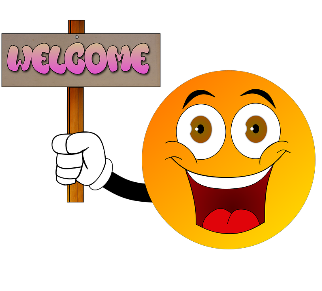 